	Pracownia VI –opracowała Agata PeszkoCYTRYNY  DLA CYRYLA - opowiadanie twórcze z utrwaleniem      literek „ C,c”.Rozwiązanie zagadki:Ładnie pachnie żółta skórka,Kwaśny mają smak.Zawierają witaminy, wiemy,  że to są………(cytryny).Rozmowa na temat:Do czego używamy cytryn? Jaki mają smak? Co w domu ma kolor cytrynowy?Opowiadanie rozpoczyna rodzic, mówiąc:  ,,Chłopiec ma imię Cyryl ………..” dalszy ciąg opowiada dziecko.Zagadki smakowe  – kosztowanie cytryny i miodu – określanie smaku.Zabawy mimiczne twarzy  „Słodkie - kwaśne ” z wykorzystanie lusterka.Zabawa w tworzenie słów poprzez dodanie sylaby, sylab, głoski, np. ce –na; ce – bu – la; cu – kier – ki; klo – c; ko –c ; cy – try – na;  itp.Wykonanie  deseru galaretki cytrynowej, wąchanie, dodanie dowolnych owoców (obserwacja zmiany konsystencji )Przygotowanie wody z cytryną i miodem.                       Miłej zabawy!Zadania utrwalające znajomości  litery  C,c.Kolorowanie okienek z literkami  C,c (zad 1).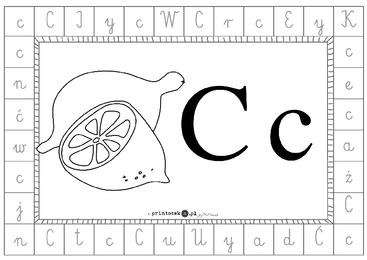 